基本配套包含- 来回丰盛港/TG Gemok码头-刁曼岛渡轮船票 2夜住宿于Paya Beach Resort2早餐 / 1午餐 /  2晚餐 1次出海浮潜游 (含浮潜眼镜+救生衣)配套不含海洋保育费: 马来西亚公民 RM 5/成人 ; RM 2/小孩 , 非公民RM 30/成人 ; RM 15/小孩 国家公园保育费（丰盛港出发）：马来西亚公民 RM 5/成人 ; RM 2/小孩 , 非公民RM 20/成人 ; RM 10/小孩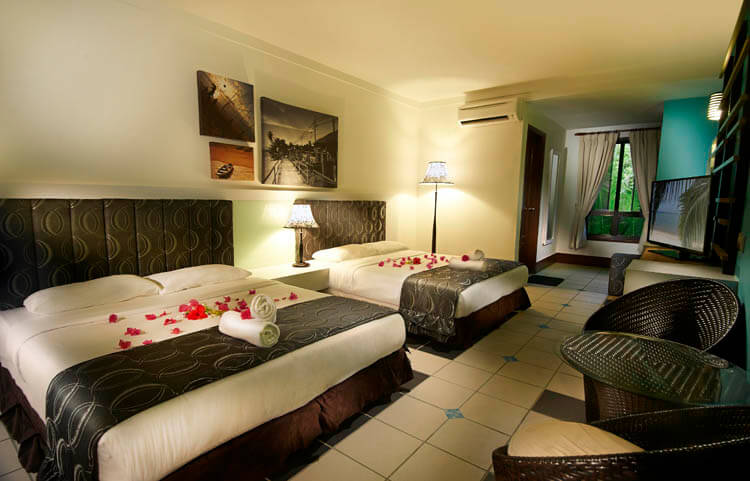 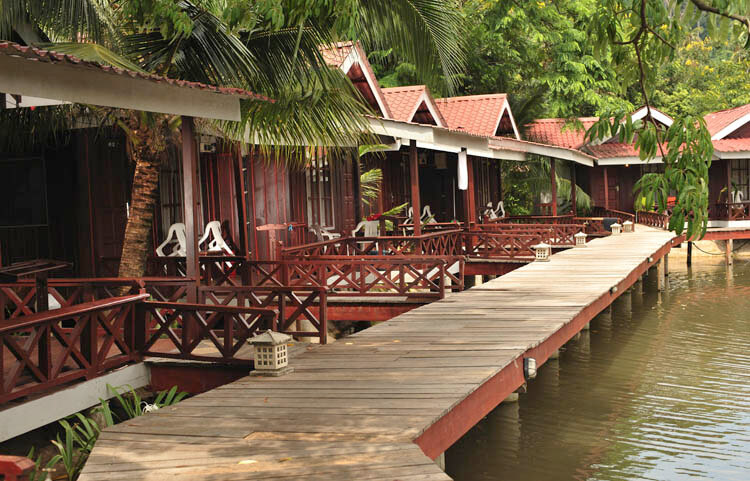 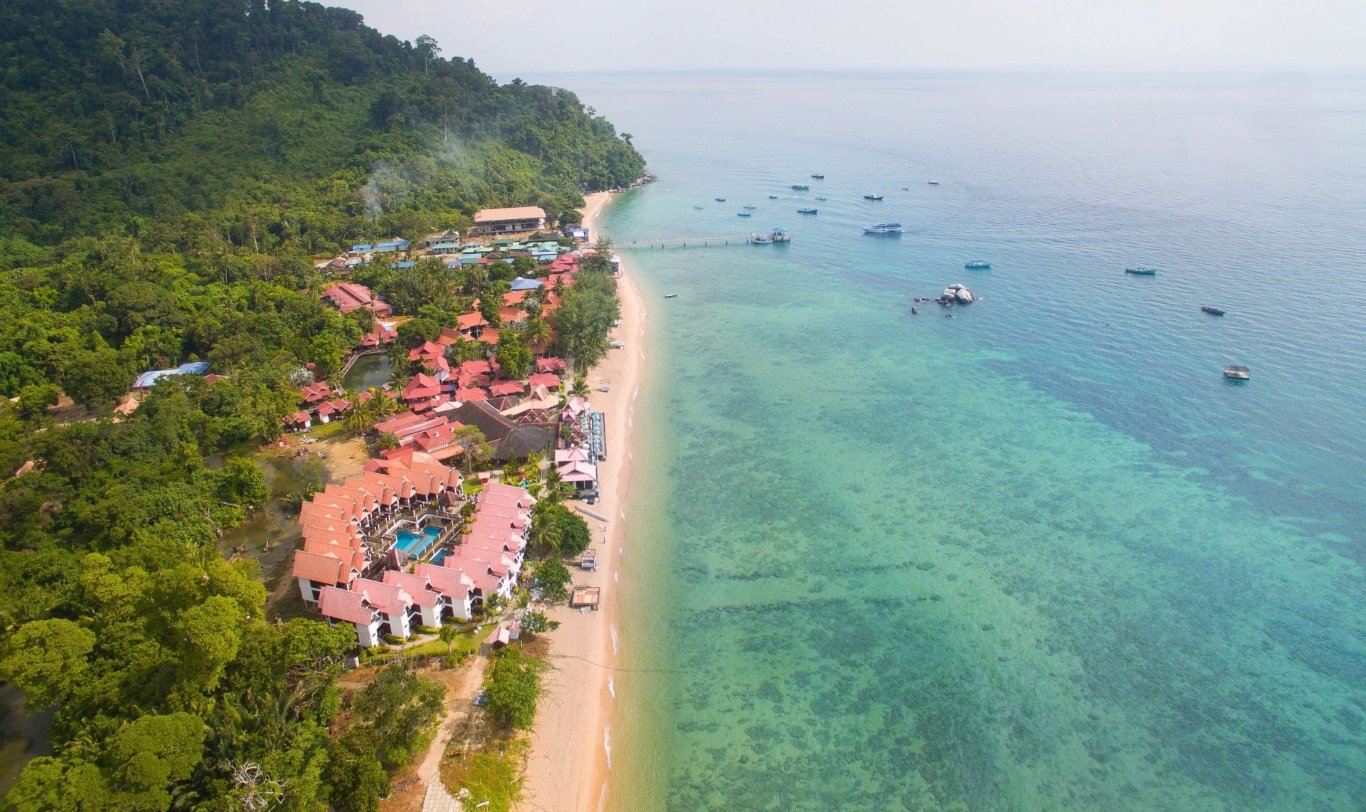 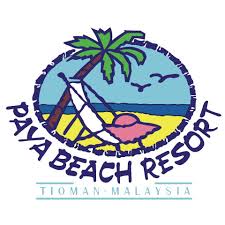 日期时间行程第一天07.00pm新山 – 丰盛港 / TG Gemok– 刁曼岛 ( 晚餐 )自行出发前往丰盛港码头。抵达码头后，自费享用午餐。于指定时间集合于码头乘搭渡轮前往刁曼岛。抵达刁曼岛，办理登记入宿手续后自由活动。。您可选择在沙滩上进行活动或弄潮钓鱼，玩牌，下棋等。晚餐于刁曼岛度假屋。第二天09.00am刁曼岛  ( 早餐 / 午餐 / 晚餐 )早餐后准备出海游 – 带齐您的浮浅配备去享受海底世界的美丽（已含浮浅面罩+救生衣）。集合后，前往海洋公园参观鱼群生态以及美丽的海底珊瑚礁。出海活动中将备有打包午餐饭盒。回到度假屋，您可继续您的沙滩嬉戏或游泳活动。晚餐于度假屋内。第三天刁曼岛 – 丰盛港 – 新山 ( 早餐 )早餐后，自由活动至指定时间乘搭渡轮回返丰盛港码头。接着续程回返新山。旅程结束PAYA BEACH RESORT 两人一房三人一房四人一房单人一房小孩Standard ChaletRM 565RM 475RM 435RM 874RM 250Superior Chalet RM 595RM 495RM 455RM 934RM 250Superior Pool ViewRM 615RM 515RM 465RM 974RM 250Standard Chalet (Beach Front)RM 635RM 535RM 475RM1,034RM 250Superior Chalet (Beach Front)RM 675RM 575RM 515RM1,114RM 250Deluxe Suite Chalet (Beach Front)RM 775RM 625RM 555RM1,264RM 250Deluxe Chalet (Beach Front)RM 795RM 635RM 565RM1,304RM 250房间附加费 - 每个星期五 及以下日期(07Jun - 23Aug)（02 Aug-31 Aug）除了31JulyRM 30 / 房 / 夜RM 30 / 房 / 夜RM 30 / 房 / 夜RM 30 / 房 / 夜RM 30 / 房 / 夜房间附加费 -每个星期六 及以下日期26-31JulyRM 60 /房/夜RM 60 /房/夜RM 60 /房/夜RM 60 /房/夜RM 60 /房/夜*公共假期附加费 ( 马来西亚 / 新加坡 )16 SepRM 30 成人 / RM15 小孩 ( 每个配套 )RM 30 成人 / RM15 小孩 ( 每个配套 )RM 30 成人 / RM15 小孩 ( 每个配套 )RM 30 成人 / RM15 小孩 ( 每个配套 )RM 30 成人 / RM15 小孩 ( 每个配套 )*公共假期附加费 ( 马来西亚 / 新加坡 )31July, 09, 20 & 30 Aug, 24 & 29 Oct RM 50 成人 / RM25 小孩 ( 每个配套 )RM 50 成人 / RM25 小孩 ( 每个配套 )RM 50 成人 / RM25 小孩 ( 每个配套 )RM 50 成人 / RM25 小孩 ( 每个配套 )RM 50 成人 / RM25 小孩 ( 每个配套 )小孩咨询Bus TransferBus Transfer小孩无床价适用于2-11岁小孩无床价适用于2-11岁J.Bahru City Plaza – Mersing & V.V BusRM   90 /人J.Bahru – Mersing & V.V BusRM 1,900 /巴士